Положення про конкурс читацьких есеїв до Всеукраїнського дня бібліотек:«Мій кращий спогад про бібліотеку»1. Загальні положення1.1.Конкурс на кращій твір «Мій кращий спогад про бібліотеку» оголошено Луганською обласною універсальною науковою бібліотекою. 1.2. Мета Конкурсу – Встановлення творчих контактів, знайомство з літературними навичками читачів. 1.3. До участі у Конкурсі запрошуються  читачі  Луганської обласної універсальної наукової бібліотеки. 2. Організатори, оргкомітет та журі Конкурсу2.1. Організаторами Конкурсу є Луганська обласна універсальна наукова бібліотека.2.2. До складу оргкомітету і журі включаються провідні фахівці та експерти бібліотечної галузі.2.3 Оргкомітет конкурсу:•	розробляє підготовку, проведення Конкурсу та забезпечує його виконання;•	пропонує кількісний та персональний склад журі Конкурсу;•	забезпечує поширення інформації про зміст та умови Конкурсу, терміни його проведення, а також оприлюднення результатів;•	приймає заявки для участі в Конкурсі та здійснює поточну взаємодію з ними;•	координує роботу членів журі;•	організовує нагородження переможця;•	здійснює іншу роботу, необхідну для успішного проведення конкурсу.3. Умови Конкурсу3.1. За умовами конкурсу читачі подають твори на оцінку журі. До участі у конкурсі допускаються невеликі за обсягом прозові твори, що мають довільну композицію.До участі допускаються читачі будь-якого віку.3.2. Конкурс проводиться  з 6 червня по 31 серпня 2019 року.3.3. Для  участі у конкурсі необхідно надіслати свій твір на електронну адресу бібліотеки gorkylib@gmail.com, надіслати у Facebook lugOUNB  або принести за адресою: пл.Базарна 32а м.СтаробільськаТермін подання творів для участі: до 20 серпня 2019 року. 3.4.Оголошення результатів Конкурсу відбудеться до 15 вересня 2019 року.3.5. Переможця Конкурсу буде визначено шляхом голосування членів журі.3.6. Переможець конкурсу отримає сертифікат та книжковий подарунок. 3.7.Для забезпечення підготовки, проведення Конкурсу та нагородження переможця в установленому порядку можуть залучатися благодійні внески, спонсорська допомога та інші надходження, не заборонені законодавством України.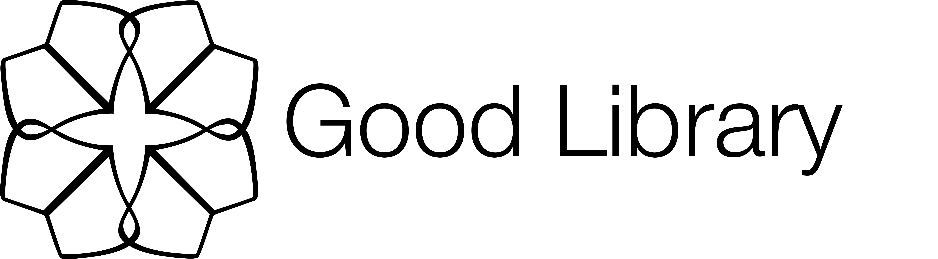 Затверджую:
Директор ЛОУНБ_________________ С.А Моісєєва 
_______________________ 2019 р.